أمانةُ العاملِ والصانعِ وإتقانهما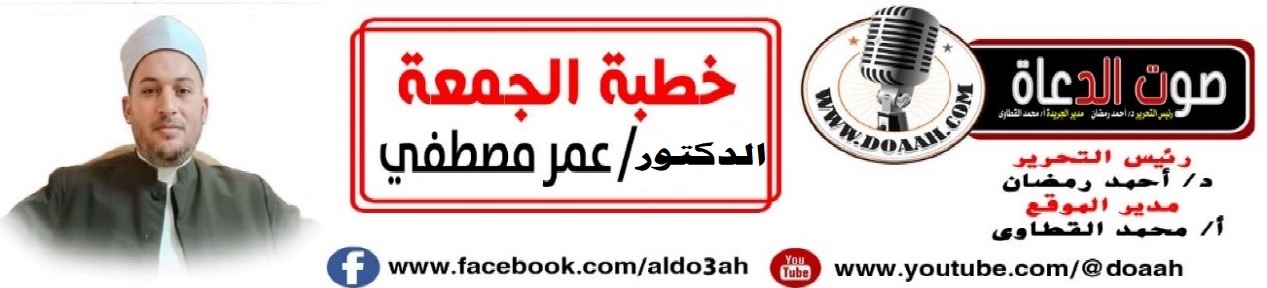 24 شوال 1445م – 3 مايو 2024 هالعناصرأولًا: (أُولَئِكَ الَّذِينَ هَدَى اللَّهُ فَبِهُدَاهُمُ اقْتَدِهْ).ثانيًا: (إِنَّ خَيْرَ مَنِ اسْتَأْجَرْتَ الْقَوِيُّ الْأَمِينُ).ثالثًا: آثـــارُ وثمـــراتُ الأمـــانةِ.الحمدُ للهِ ربِّ العالمين، القائلِ في كتابِهِ الكريمِ: {وَالَّذِينَ هُمْ لِأَمَانَاتِهِمْ وَعَهْدِهِمْ رَاعُونَ (8)}(المؤمنون )، وأشهدُ أنْ لا إلَهَ إلّا اللهُ وحدَهُ لا شريكَ لهُ، لهُ الملكُ ولهُ الحمدُ وهو علي كلِّ شيءٍ قدير، وأشهدُ أنَّ سيدَنَا مُحمدًا عبدُهُ ورسولُهُ البشيرُ النذيرُ والسراجُ المنيرُ سيّدُ الأولينَ والآخرين، أرسلَهُ ربُّهُ رحمةً للعالمين، وعلي آلِهِ وأصحابِهِ أجمعين، ومَن تبعَهُم بإحسانٍ إلي يومِ الدينِ.أولًا: (أُولَئِكَ الَّذِينَ هَدَى اللَّهُ فَبِهُدَاهُمُ اقْتَدِهْ).*عبادَ الله: إنَّ صفةَ الأمانةِ مِن صفاتِ الأنبياءِ والمرسلين، جعلَهَا اللهُ ملازمةً لهُم، لا تنفكُّ عنهُم، وقد أمرَنَا اللهُ أنْ نقتديَ بهٍم، فبعدَ أنْ ذكرَ المولَي سبحانَهُ وتعالَي في سورةِ الأنعامِ ثمانيةَ عشرَ نبيًّا قالَ: {أُولَئِكَ الَّذِينَ هَدَى اللَّهُ فَبِهُدَاهُمُ اقْتَدِهْ}(الأنعام)، ولقد خلّدَ اللهُ ذكرَ أمانةِ الأنبياءِ في القرآنِ الكريمِ، فقالَ عن نبيِّهِ هود بعدَ أنْ دعَا قومَهُ وأبَوا أنْ يستجيبُوا لهُ واتهموهُ بالسفاهةِ والكذبِ قالَ لهُم: { قَالَ يَا قَوْمِ لَيْسَ بِي سَفَاهَةٌ وَلَكِنِّي رَسُولٌ مِنْ رَبِّ الْعَالَمِينَ (67) أُبَلِّغُكُمْ رِسَالَاتِ رَبِّي وَأَنَا لَكُمْ نَاصِحٌ أَمِينٌ (68)}(الأعراف)، وجاءَ ذكرُ هذا الوصفِ عن جُملةٍ مِن الأنبياءِ في سورةِ الشعراءِ :*فقالَ عن نوحٍ عليهِ السلامُ: {إِذْ قَالَ لَهُمْ أَخُوهُمْ نُوحٌ أَلَا تَتَّقُونَ (106) إِنِّي لَكُمْ رَسُولٌ أَمِينٌ (107)}(الشعراء).*وقالَ عن هودٍ عليهِ السلامُ: {إِذْ قَالَ لَهُمْ أَخُوهُمْ هُودٌ أَلَا تَتَّقُونَ (124) إِنِّي لَكُمْ رَسُولٌ أَمِينٌ (125)}(الشعراء).*وقالَ عن صالحٍ عليهِ السلامُ: {إِذْ قَالَ لَهُمْ أَخُوهُمْ صَالِحٌ أَلَا تَتَّقُونَ (142) إِنِّي لَكُمْ رَسُولٌ أَمِينٌ (143)}(الشعراء).*وقال عن لوطٍ عليهِ السلامُ: {إِذْ قَالَ لَهُمْ أَخُوهُمْ لُوطٌ أَلَا تَتَّقُونَ (161) إِنِّي لَكُمْ رَسُولٌ أَمِينٌ (162) }(الشعراء).*وقال عن شعيبٍ عليهِ السلامُ: { إِذْ قَالَ لَهُمْ شُعَيْبٌ أَلَا تَتَّقُونَ (177) إِنِّي لَكُمْ رَسُولٌ أَمِينٌ (178)}(الشعراء).*وقال في وصفِ جبريلَ عليهِ السلامُ: {نَزَلَ بِهِ الرُّوحُ الْأَمِينُ (193)} (الشعراء).*وقال عن موسَي عليهِ السلامُ في سورةِ الدخانِ أنَّهُ قالَ لقومِهِ: {أَنْ أَدُّوا إِلَيَّ عِبَادَ اللَّهِ إِنِّي لَكُمْ رَسُولٌ أَمِينٌ (18) }(الدخان).*وكان سيدُنَا مُحمدٌ ﷺ معروفًا في قومِهِ قبلَ الرسالةِ وبعدَهَا بالصادقِ الأمينِ، وكان الناسُ يختارونَهُ لحفظِ ودائعِهِم وأماناتِهِم، فيضعونَهَا عندَهُ، ولمَّا هاجرً ﷺ  وَكَّلَ عليًّا بنَ أبِي طالبٍ بردِّ الودائعِ إلى أصحابِهَا.ولقد شهدُوا له بذلك فعندمَا اختلفُوا عندَ بناءِ الكعبةِ، فِيمَن يضعُ الحجر، حكّمُوا أوّلَ داخلٍ عليهِم فإذا بالنبيِّ ﷺ داخلٌ، وذلك قبلَ نبوتِهِ، فقالوا: هذا مُحمدٌ الأمينُ قد رضينَا بهِ.وعندمَا كان ﷺ يقسِّمُ بعضَ المالِ واعترضَ البعضُ، أجابَهُم ﷺ بأنَّهُ أمينُ مَن في السماءِ ﷺ، عن أَبي سَعِيدٍ الخُدْرِيِّ قال : بَعَثَ عَلِيُّ بْنُ أَبِي طَالِبٍ رَضِيَ اللَّهُ عَنْهُ إِلَى رَسُولِ اللَّهِ ﷺ مِنَ اليَمَنِ بِذُهَيْبَةٍ فِي أَدِيمٍ مَقْرُوظٍ، لَمْ تُحَصَّلْ مِنْ تُرَابِهَا، قَالَ: فَقَسَمَهَا بَيْنَ أَرْبَعَةِ نَفَرٍ، بَيْنَ عُيَيْنَةَ بْنِ بَدْرٍ، وَأَقْرَعَ بْنِ حابِسٍ، وَزَيْدِ الخَيْلِ، وَالرَّابِعُ: إِمَّا عَلْقَمَةُ وَإِمَّا عَامِرُ بْنُ الطُّفَيْلِ، فَقَالَ رَجُلٌ مِنْ أَصْحَابِهِ: كُنَّا نَحْنُ أَحَقَّ بِهَذَا مِنْ هَؤُلاَءِ، قَالَ: فَبَلَغَ ذَلِكَ النَّبِيَّ ﷺ فَقَالَ: «أَلاَ تَأْمَنُونِي وَأَنَا أَمِينُ مَنْ فِي السَّمَاءِ، يَأْتِينِي خَبَرُ السَّمَاءِ صَبَاحًا وَمَسَاءً»، قَالَ: فَقَامَ رَجُلٌ غَائِرُ العَيْنَيْنِ، مُشْرِفُ الوَجْنَتَيْنِ، نَاشِزُ الجَبْهَةِ، كَثُّ اللِّحْيَةِ، مَحْلُوقُ الرَّأْسِ، مُشَمَّرُ الإِزَارِ، فَقَالَ يَا رَسُولَ اللَّهِ اتَّقِ اللَّهَ، قَالَ: «وَيْلَكَ، أَوَلَسْتُ أَحَقَّ أَهْلِ الأَرْضِ أَنْ يَتَّقِيَ اللَّهَ» قَالَ: ثُمَّ وَلَّى الرَّجُلُ، قَالَ خَالِدُ بْنُ الوَلِيدِ: يَا رَسُولَ اللَّهِ، أَلاَ أَضْرِبُ عُنُقَهُ؟ قَالَ: «لاَ، لَعَلَّهُ أَنْ يَكُونَ يُصَلِّي» فَقَالَ خَالِدٌ: وَكَمْ مِنْ مُصَلٍّ يَقُولُ بِلِسَانِهِ مَا لَيْسَ فِي قَلْبِهِ، قَالَ رَسُولُ اللَّهِ ﷺ: «إِنِّي لَمْ أُومَرْ أَنْ أَنْقُبَ عَنْ قُلُوبِ النَّاسِ وَلاَ أَشُقَّ بُطُونَهُمْ» قَالَ: ثُمَّ نَظَرَ إِلَيْهِ وَهُوَ مُقَفٍّ، فَقَالَ: «إِنَّهُ يَخْرُجُ مِنْ ضِئْضِئِ هَذَا قَوْمٌ يَتْلُونَ كِتَابَ اللَّهِ رَطْبًا، لاَ يُجَاوِزُ حَنَاجِرَهُمْ، يَمْرُقُونَ مِنَ الدِّينِ كَمَا يَمْرُقُ السَّهْمُ مِنَ الرَّمِيَّةِ»، وَأَظُنُّهُ قَالَ: «لَئِنْ أَدْرَكْتُهُمْ لَأَقْتُلَنَّهُمْ قَتْلَ ثَمُودَ».(صحيح البخاري).فعلينَا جميعًا أنْ نقتديَ بالأنبياءِ والمرسلين، امتثالًا لأمرِ ربِّنَا الكريمِ.ثانيًا: (إِنَّ خَيْرَ مَنِ اسْتَأْجَرْتَ الْقَوِيُّ الْأَمِينُ)*عبادَ الله: إنَّ مَن تدبرَ قصصَ القرآنِ الكريم يوقنُ أنَّهُ ما جاءَ مِن أجلِ التسليةِ ولكنْ مِن أجلِ العظةِ والعبرةِ، فعندمَا نتأملُ قصةَ نبيِّ اللهِ مُوسَي عليه السلامُ مع ابنةِ نبيِّ اللهِ شعيبٍ عليهِ السلامُ بعدمَا سقَي لهمَا قالتْ إحداهُمَا لأبيهَا: { قَالَتْ إِحْدَاهُمَا يَاأَبَتِ اسْتَأْجِرْهُ إِنَّ خَيْرَ مَنِ اسْتَأْجَرْتَ الْقَوِيُّ الْأَمِينُ (26)}(القصص)، لقد لخصتْ لنَا الكثيرَ مِن الأوصافِ والأخلاقِ المطلوبةِ في العاملِ والأجيرِ في وصفينِ اثنينِ همَا (القوةُ – والأمانةُ )، قالتْ إحداهُمَا لأبيهَا: يا أبتِ استأجرْهُ ليرعَى لكَ ماشيتَكَ  إنَّ خيرَ مَن تستأجرْهُ للرعِي القويُ على حفظِ ماشيتِكَ، الأمينُ الذي لا تخافُ خيانتَهُ فيمَا تأمنهُ عليهِ.(التفسير الميسر).قوةٌ كي يقومَ بعملِهِ علي أكملِ وجهٍ، وأمانةٌ ليحفظَ صاحبَ العملِ في مالِهِ وأهلِهِ فلا يغدرُ ولا يخونُ، عَنْ عَائِشَةَ، أَنَّ رَسُولَ اللَّهِ ﷺ قَالَ: «إِنَّ اللَّهَ عَزَّ وَجَلَّ يُحِبُّ إِذَا عَمِلَ أَحَدُكُمْ عَمَلًا أَنْ يُتْقِنَهُ».(المعجم الأوسط للطبراني).وعَنْ أَبِي هُرَيْرَةَ، وَزَيْدِ بْنِ خَالِدٍ الجُهَنِيِّ رَضِيَ اللَّهُ عَنْهُمَا، قَالاَ: جَاءَ أَعْرَابِيٌّ، فَقَالَ: يَا رَسُولَ اللَّهِ، اقْضِ بَيْنَنَا بِكِتَابِ اللَّهِ، فَقَامَ خَصْمُهُ فَقَالَ: صَدَقَ، اقْضِ بَيْنَنَا بِكِتَابِ اللَّهِ، فَقَالَ الأَعْرَابِيُّ: إِنَّ ابْنِي كَانَ عَسِيفًا عَلَى هَذَا، فَزَنَى بِامْرَأَتِهِ، فَقَالُوا لِي: عَلَى ابْنِكَ الرَّجْمُ، فَفَدَيْتُ ابْنِي مِنْهُ بِمِائَةٍ مِنَ الغَنَمِ وَوَلِيدَةٍ، ثُمَّ سَأَلْتُ أَهْلَ العِلْمِ، فَقَالُوا: إِنَّمَا عَلَى ابْنِكَ جَلْدُ مِائَةٍ، وَتَغْرِيبُ عَامٍ، فَقَالَ النَّبِيُّ صَلَّى اللهُ عَلَيْهِ وَسَلَّمَ: «لَأَقْضِيَنَّ بَيْنَكُمَا بِكِتَابِ اللَّهِ، أَمَّا الوَلِيدَةُ وَالغَنَمُ فَرَدٌّ عَلَيْكَ، وَعَلَى ابْنِكَ جَلْدُ مِائَةٍ، وَتَغْرِيبُ عَامٍ، وَأَمَّا أَنْتَ يَا أُنَيْسُ لِرَجُلٍ فَاغْدُ عَلَى امْرَأَةِ هَذَا، فَارْجُمْهَا»، فَغَدَا عَلَيْهَا أُنَيْسٌ فَرَجَمَهَا.(صحيح البخاري).وإذا كانت الأمانةُ مطلوبةً مِن العاملِ والأجيرِ فهي أيضًا مطلوبةٌ مِن صاحبِ العملِ، أنْ يُعطيَ العاملَ والأجيرَ أجرَهُ، وأنْ يُحسنَ معاملتَهُ ولا يكلفهُ مِن العملِ فوقَ طاقتِهِ، عَنْ عَبْدِ اللَّهِ بْنِ عُمَرَ، قَالَ: قَالَ رَسُولُ اللَّهِ ﷺ: «أَعْطُوا الْأَجِيرَ أَجْرَهُ، قَبْلَ أَنْ يَجِفَّ عَرَقُهُ».(سنن ابن ماجة).وعَنِ المَعْرُورِ بْنِ سُوَيْدٍ، قَالَ: لَقِيتُ أَبَا ذَرٍّ بِالرَّبَذَةِ، وَعَلَيْهِ حُلَّةٌ، وَعَلَى غُلاَمِهِ حُلَّةٌ، فَسَأَلْتُهُ عَنْ ذَلِكَ، فَقَالَ: إِنِّي سَابَبْتُ رَجُلًا فَعَيَّرْتُهُ بِأُمِّهِ، فَقَالَ لِي النَّبِيُّ ﷺ: «يَا أَبَا ذَرٍّ أَعَيَّرْتَهُ بِأُمِّهِ؟ إِنَّكَ امْرُؤٌ فِيكَ جَاهِلِيَّةٌ، إِخْوَانُكُمْ خَوَلُكُمْ، جَعَلَهُمُ اللَّهُ تَحْتَ أَيْدِيكُمْ، فَمَنْ كَانَ أَخُوهُ تَحْتَ يَدِهِ، فَلْيُطْعِمْهُ مِمَّا يَأْكُلُ، وَلْيُلْبِسْهُ مِمَّا يَلْبَسُ، وَلاَ تُكَلِّفُوهُمْ مَا يَغْلِبُهُمْ، فَإِنْ كَلَّفْتُمُوهُمْ فَأَعِينُوهُمْ».(صحيح البخاري).وعَنْ أَبِي هُرَيْرَةَ رَضِيَ اللَّهُ عَنْهُ، عَنِ النَّبِيِّ ﷺ، قَالَ: " قَالَ اللَّهُ: ثَلاَثَةٌ أَنَا خَصْمُهُمْ يَوْمَ القِيَامَةِ: رَجُلٌ أَعْطَى بِي ثُمَّ غَدَرَ، وَرَجُلٌ بَاعَ حُرًّا فَأَكَلَ ثَمَنَهُ، وَرَجُلٌ اسْتَأْجَرَ أَجِيرًا فَاسْتَوْفَى مِنْهُ وَلَمْ يُعْطِ أَجْرَهُ ".(صحيح البخاري).ثالثًا: آثـــارُ وثمـــراتُ الأمـــانةِ.*عبادَ الله: إنَّ صفةَ الأمانةِ مِن أخصِّ صفاتِ الأنبياءِ والمرسلين، وقد أمرنَا أنْ نقتديَ بهم، وامتدحَ اللهُ مَن اتصفَ بهذه الصفةِ مِن عبادِهِ، قال تعالي: {وَالَّذِينَ هُمْ لِأَمَانَاتِهِمْ وَعَهْدِهِمْ رَاعُونَ (8)}(المؤمنون )، ومَن تخلّقَ بهذا الخُلقِ، واتصفَ بهذه الصفةِ نالَ شرفَ وجزاءَ الاقتداءِ بصفوةِ خلقِ اللهِ تعالَي مِن الأنبياءِ والمرسلين، وفوقَ هذا نالَ الكثيرَ مِن الفضائلِ والثمراتِ ومنهَا:*تفريجُ الكربِ وقضاءُ الحوائجِ: عن عَبْدَ اللَّهِ بْنَ عُمَرَ رَضِيَ اللَّهُ عَنْهُمَا، قَالَ: سَمِعْتُ رَسُولَ اللَّهِ ﷺ يَقُولُ: " انْطَلَقَ ثَلاَثَةُ رَهْطٍ مِمَّنْ كَانَ قَبْلَكُمْ حَتَّى أَوَوْا المَبِيتَ إِلَى غَارٍ، فَدَخَلُوهُ فَانْحَدَرَتْ صَخْرَةٌ مِنَ الجَبَلِ، فَسَدَّتْ عَلَيْهِمُ الغَارَ، فَقَالُوا: إِنَّهُ لاَ يُنْجِيكُمْ مِنْ هَذِهِ الصَّخْرَةِ إِلَّا أَنْ تَدْعُوا اللَّهَ بِصَالِحِ أَعْمَالِكُمْ، فَقَالَ رَجُلٌ مِنْهُمْ: اللَّهُمَّ كَانَ لِي أَبَوَانِ شَيْخَانِ كَبِيرَانِ، وَكُنْتُ لاَ أَغْبِقُ قَبْلَهُمَا أَهْلًا، وَلاَ مَالًا فَنَأَى بِي فِي طَلَبِ شَيْءٍ يَوْمًا، فَلَمْ أُرِحْ عَلَيْهِمَا حَتَّى نَامَا، فَحَلَبْتُ لَهُمَا غَبُوقَهُمَا، فَوَجَدْتُهُمَا نَائِمَيْنِ وَكَرِهْتُ أَنْ أَغْبِقَ قَبْلَهُمَا أَهْلًا أَوْ مَالًا، فَلَبِثْتُ وَالقَدَحُ عَلَى يَدَيَّ، أَنْتَظِرُ اسْتِيقَاظَهُمَا حَتَّى بَرَقَ الفَجْرُ، فَاسْتَيْقَظَا، فَشَرِبَا غَبُوقَهُمَا، اللَّهُمَّ إِنْ كُنْتُ فَعَلْتُ ذَلِكَ ابْتِغَاءَ وَجْهِكَ، فَفَرِّجْ عَنَّا مَا نَحْنُ فِيهِ مِنْ هَذِهِ الصَّخْرَةِ، فَانْفَرَجَتْ شَيْئًا لاَ يَسْتَطِيعُونَ الخُرُوجَ "، قَالَ النَّبِيُّ ﷺ: " وَقَالَ الآخَرُ: اللَّهُمَّ كَانَتْ لِي بِنْتُ عَمٍّ، كَانَتْ أَحَبَّ النَّاسِ إِلَيَّ، فَأَرَدْتُهَا عَنْ نَفْسِهَا، فَامْتَنَعَتْ مِنِّي حَتَّى أَلَمَّتْ بِهَا سَنَةٌ مِنَ السِّنِينَ، فَجَاءَتْنِي، فَأَعْطَيْتُهَا عِشْرِينَ وَمِائَةَ دِينَارٍ عَلَى أَنْ تُخَلِّيَ بَيْنِي وَبَيْنَ نَفْسِهَا، فَفَعَلَتْ حَتَّى إِذَا قَدَرْتُ عَلَيْهَا، قَالَتْ: لاَ أُحِلُّ لَكَ أَنْ تَفُضَّ الخَاتَمَ إِلَّا بِحَقِّهِ، فَتَحَرَّجْتُ مِنَ الوُقُوعِ عَلَيْهَا، فَانْصَرَفْتُ عَنْهَا وَهِيَ أَحَبُّ النَّاسِ إِلَيَّ، وَتَرَكْتُ الذَّهَبَ الَّذِي أَعْطَيْتُهَا، اللَّهُمَّ إِنْ كُنْتُ فَعَلْتُ ابْتِغَاءَ وَجْهِكَ، فَافْرُجْ عَنَّا مَا نَحْنُ فِيهِ، فَانْفَرَجَتِ الصَّخْرَةُ غَيْرَ أَنَّهُمْ لاَ يَسْتَطِيعُونَ الخُرُوجَ مِنْهَا "، قَالَ النَّبِيُّ ﷺ: " وَقَالَ الثَّالِثُ: اللَّهُمَّ إِنِّي اسْتَأْجَرْتُ أُجَرَاءَ، فَأَعْطَيْتُهُمْ أَجْرَهُمْ غَيْرَ رَجُلٍ وَاحِدٍ تَرَكَ الَّذِي لَهُ وَذَهَبَ، فَثَمَّرْتُ أَجْرَهُ حَتَّى كَثُرَتْ مِنْهُ الأَمْوَالُ، فَجَاءَنِي بَعْدَ حِينٍ فَقَالَ: يَا عَبْدَ اللَّهِ أَدِّ إِلَيَّ أَجْرِي، فَقُلْتُ لَهُ: كُلُّ مَا تَرَى مِنْ أَجْرِكَ مِنَ الإِبِلِ وَالبَقَرِ وَالغَنَمِ وَالرَّقِيقِ، فَقَالَ: يَا عَبْدَ اللَّهِ لاَ تَسْتَهْزِئُ بِي، فَقُلْتُ: إِنِّي لاَ أَسْتَهْزِئُ بِكَ، فَأَخَذَهُ كُلَّهُ، فَاسْتَاقَهُ، فَلَمْ يَتْرُكْ مِنْهُ شَيْئًا، اللَّهُمَّ فَإِنْ كُنْتُ فَعَلْتُ ذَلِكَ ابْتِغَاءَ وَجْهِكَ، فَافْرُجْ عَنَّا مَا نَحْنُ فِيهِ، فَانْفَرَجَتِ الصَّخْرَةُ، فَخَرَجُوا يَمْشُونَ "(البخاري).* كأنّمَا حيزتْ لهُ الدنيا:  عَنْ عَبْدِ اللهِ بْنِ عَمْرٍو، أَنَّ رَسُولَ اللهِ ﷺ قَالَ: " أَرْبَعٌ إِذَا كُنَّ فِيكَ فَلَا عَلَيْكَ مَا فَاتَكَ مِنَ الدُّنْيَا: حِفْظُ أَمَانَةٍ، وَصِدْقُ حَدِيثٍ، وَحُسْنُ خَلِيقَةٍ، وَعِفَّةٌ فِي طُعْمَةٍ ".(مسند أحمد).* أدَّي اللهُ عنهُ دينَهُ وأمانتَهُ وأعانَهُ علي ذلك: عَنْ أَبِي هُرَيْرَةَ رَضِيَ اللَّهُ عَنْهُ، عَنِ النَّبِيِّ ﷺ قَالَ: «مَنْ أَخَذَ أَمْوَالَ النَّاسِ يُرِيدُ أَدَاءَهَا أَدَّى اللَّهُ عَنْهُ، وَمَنْ أَخَذَ يُرِيدُ إِتْلاَفَهَا أَتْلَفَهُ اللَّهُ».(صحيح البخاري). وعَنْ عُبَيْدِ اللهِ بْنِ عَبْدِ اللهِ بْنِ عُتْبَةَ، أَنَّ مَيْمُونَةَ زَوْجَ النَّبِيِّ ﷺ اسْتَدَانَتْ، فَقِيلَ لَهَا: يَا أُمَّ الْمُؤْمِنِينَ، تَسْتَدِينِينَ وَلَيْسَ عِنْدَكِ وَفَاءٌ؟، قَالَتْ: إِنِّي سَمِعْتُ رَسُولَ اللهِ ﷺ يَقُولُ: " مَنْ أَخَذَ دَيْنًا وَهُوَ يُرِيدُ أَنْ يُؤَدِّيَهُ أَعَانَهُ اللهُ.(السنن الكبرى للنسائي).* يباركُ اللهُ لهُ: عَنْ أَبِي هُرَيْرَةَ، رَفَعَهُ قَالَ: " إِنَّ اللَّهَ يَقُولُ: أَنَا ثَالِثُ الشَّرِيكَيْنِ مَا لَمْ يَخُنْ أَحَدُهُمَا صَاحِبَهُ، فَإِذَا خَانَهُ خَرَجْتُ مِنْ بَيْنِهِمَا ".(سنن أبي داوود).نسألُ اللهَ تعالي أنْ يحسنَ أخلاقَنَا، ويصفِّي نفوسَنَا، ويطهرَ قلوبَنَا، ربَّنَا آتِنَا في الدنيا حسنةً وفي الآخرةِ حسنةً وقنَا عذَابَ النار، ربَّنَا اغفرْ لنَا ولوالِدِينَا ولِجميعِ المسلمينَ، اللهُمَّ اجعلْ مصرَ أمنًا أمانًا سلمًا سلامًا سخاءً رخاءً وسائرَ بلادِ المسلمين، اللهُمَّ احفظهَا مِن كلِّ مكروهٍ وسوءٍ، وصلَّى اللهُ وسلَّم على نبيِّنَا مُحمدٍ وعلى آلِهِ وصحبِهِ أجمعين.وآخر دعوانا  أن الحمد لله رب العالمينكتبه راجي عفو ربه         دكتور/ عمر مصطفي محفوظ